	SERVIÇO PÚBLICO FEDERAL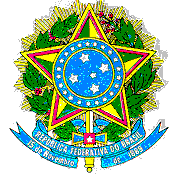 INSTITUTO FEDERAL DE EDUCAÇÃO, CIÊNCIA E TECNOLOGIA DE PERNAMBUCODIREÇÃO GERAL DO CAMPUS JABOATÃO DOS GUARARAPESCOORDENAÇÃO DE GESTÃO E PESSOAS DO CAMPUS JABOATÃO DOS GUARARAPESDECLARAÇÃO	Eu, __________________________________, matrícula Siape nº ________, declaro, para fins de recebimento do Auxílio Natalidade e/ou Auxílio Pré-Escolar, que nenhuma vantagem foi ou será percebida, por mim ou pelo meu cônjuge/companheiro(a), caso também seja servidor público federal, sob o mesmo fundamento, razão pela qual preencho os requisitos estabelecidos no art. 196, §2º, da Lei 8.112/90 e art. 5, II, do Decreto nº 977/93. Estou ciente que declarar falsamente é crime previsto em Lei específica, podendo responder civil, penal e administrativamente.Jaboatão dos Guararapes ____ de ______________ de 20 ___________________________________________Assinatura do ServidorSIAPE: